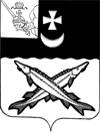 КОНТРОЛЬНО-СЧЕТНАЯ КОМИССИЯ БЕЛОЗЕРСКОГО МУНИЦИПАЛЬНОГО РАЙОНА161200, Вологодская область, г. Белозерск, ул. Фрунзе, д.35, оф.32тел. (81756)  2-32-54,  факс (81756) 2-32-54,   e-mail: krk@belozer.ruЗаключениеНА ОТЧЕТ ОБ ИСПОЛНЕНИИ БЮДЖЕТА СЕЛЬСКОГО ПОСЕЛЕНИЯ АРТЮШИНСКОЕ ЗА 2021 ГОДI. Общие положенияОснования для проведения проверкиВ соответствии со статьей 264.4 Бюджетного кодекса РФ, статьей 38 Федерального закона № 131-ФЗ от 06.10.2003 «Об общих принципах организации местного самоуправления в Российской Федерации», Решением Совета сельского поселения Артюшинское от 31.03.2021 №10 «О передаче контрольно-счетной комиссии Белозерского муниципального района полномочий контрольно-счетного органа сельского поселения Артюшинское по осуществлению внешнего муниципального финансового контроля», сельское поселение Артюшинское представило в контрольно-счетнуюкомиссию Белозерского муниципального района отчет об исполнении бюджета сельского поселения Артюшинское за 2021 год.2. Предмет внешней проверки- проект решения Совета сельского поселения Артюшинское «Об утверждении отчета об исполнении бюджета сельского поселения Артюшинское за 2021 год»;- годовой отчет об исполнении бюджета сельского поселения Артюшинское за 2022 год с приложениями; - пояснительная записка к годовому отчету. 3.Цель внешней проверкиПроверить:- полноту и соответствие отчета об исполнении бюджета сельского поселения Артюшинское за 2021 год Бюджетному кодексу РФ, Положению о бюджетном процессе в сельском поселении Артюшинское;- исполнение текстовых статей решения Совета сельского поселения Артюшинское «О бюджете сельского поселения Артюшинское на 2021 год и плановый период 2022 и 2023 годов» (с учетом изменений и дополнений).Провести анализ:- исполнения основных характеристик бюджета (доходы по группам, расходы по разделам классификации расходов бюджетов, источники финансирования дефицита бюджета, а именно: по удельному весу показателей в общем объеме, по проценту исполнения к утвержденному бюджету и к предыдущему году);- фактического соблюдения установленных Бюджетным кодексом Российской Федерации ограничений по размеру муниципального долга муниципальным образованием, в том числе по муниципальным гарантиям, бюджетного дефицита, объема расходов на обслуживание муниципального долга;- отклонений при исполнении доходов бюджета за 2021 год и их причины;- отклонений при исполнении источников финансирования дефицита бюджета; - отклонений при исполнении расходов бюджета за 2021 год и их причины.Для проведения внешней проверки и подготовки заключения на годовой отчет об исполнении бюджета муниципального образования за 2021  год в соответствии с пунктом 3.3 раздела 7 Положения о бюджетном процессе в сельском поселении Артюшинское в контрольно-счетную комиссию района представлены документы и материалы, подлежащие представлению одновременно с годовым отчетом,  в соответствии с перечнем, установленным пунктами  2.3 раздела 7 Положения о бюджетном процессе в сельском поселении Артюшинское.  В нарушение  пункта 3.5 раздела 7 Положения о бюджетном процессе  не представлен отчет о реализации муниципальной программы. П. Основная частьВ соответствии со статьей 264.4 БК РФ контрольно-счетной комиссией района проведена внешняя проверка бюджетной отчетности сельского поселения Артюшинское.Анализ утвержденного бюджета муниципального образования на 2021 год и плановый период 2022 и 2023 годов и вносимых изменений в бюджет по Решениям Совета муниципального образования  Утверждение бюджета  муниципального образования на 2021 год обеспечено до начала финансового года. Предельные значения его параметров, установленные БК РФ, соблюдены. Основные характеристики бюджета и состав показателей, содержащиеся в Решении о бюджете, в целом соответствуют ст. 184.1 БК РФ.  Решением Совета сельского поселения Артюшинское от 24.12.2020 № 44 «О бюджете сельского поселения Артюшинское на 2021 год и плановый период 2022 и 2023 годов» бюджет поселения был утвержден по доходам в сумме 7337,9 тыс. рублей, по расходам – 7 337,9 тыс. рублей. Дефицит (профицит)  первоначально не запланирован.В течение 2021 года изменения и дополнения в бюджет поселения вносились семь раз на основании следующих Решений Совета поселения:Необходимость уточнения в течение года бюджетных назначений связана с корректировкой прогнозируемого поступления налоговых и неналоговых доходов, а также с изменением ассигнований на финансирование действующих расходных обязательств и обеспечением финансирования вновь принятых расходных обязательств.При анализе Решений о внесении изменений в Решение Совета сельского поселения Артюшинское от 24.12.2020 № 44 «О бюджете сельского поселения Артюшинское на 2021 год и плановый период 2022 и 2023 годов» установлено, что предполагаемые изменения соответствуют данным, отражаемым в соответствующих приложениях к Решениям.Исполнение бюджета поселения в 2021 году в целом и изменение плановых показателей в первоначальной и окончательной редакциях Решений Совета о бюджете поселения представлены в таблице №1.Таблица №1                                                                                                                    тыс. рублейВ результате внесения изменений и дополнений в бюджет поселения доходная часть бюджета по сравнению с первоначальными значениями увеличена на 1 103,2 тыс. рублей и составила 8 441,1 тыс. рублей, расходная часть увеличена на 1 309,8 тыс. рублей и составила 8 647,7 тыс. рублей.  Утвержден дефицит в сумме 206,6 тыс. рублей.Согласно представленному отчету об исполнении бюджета сельского поселения Артюшинское за 2021 год доходная часть бюджета исполнена в сумме 8 367,2 тыс. рублей или 99,1% от плановых  показателей. Расходные обязательства бюджета исполнены в сумме 8 378,0 тыс. рублей или 96,9% от объема годовых назначений.Бюджет исполнен с дефицитом в размере 10,8 тыс. рублей при планируемой сумме дефицита 206,6 тыс. рублей.Анализ  исполнения доходной части бюджета за 2021 год, а также сравнительный анализ доходов  за период 2020-2021  годы:Первоначальный план  бюджета  поселения по доходам утвержден в сумме 7 337,9 тыс. рублей, из них собственные доходы поселения составили 2 481,0  тыс. рублей или  33,8 % от общей суммы доходов.  В течение 2021 года в доходную часть бюджета  внесены изменения, связанные с корректировкой налоговых и неналоговых платежей, а также безвозмездных поступлений.С учетом внесенных изменений плановые показатели по доходам в 2021 году увеличились и составили 8 441,1 тыс. рублей,  из них  2 360 тыс. рублей - собственные налоговые и неналоговые доходы (27,9%) и 6 081,1 тыс. рублей безвозмездные поступления (72,1%).Исполнение  по доходам составило 8 367,2 тыс. рублей  или 99,1% от утвержденных  плановых показателей. В сравнении с 2020 годом доходы поселения сократились на  5 637,1тыс. рублей или на 40,3%, за счет сокращения объема безвозмездных поступлений на 47,7% и  объема поступления собственных налогов на 3,9%. Собственные доходы поселенияВ целом плановые показатели  по собственным доходам бюджета поселения в 2021 году с учетом корректировок составили 2 360,0 тыс. рублей.Исполнение составило 2 296,4 тыс. рублей или 97,3%. Доля  собственных доходов в общем объеме доходов поселения составляет 27,4% (2020 год – 17,1%).Объем поступивших в 2021 году доходов от собственных источников по сравнению с 2020 годом сократился на 93,5 тыс. рублей или на 3,9%. Основными источниками формирования собственных доходов бюджета поселения являются налоги.Общий объем налоговых поступлений составил 2 096,6 тыс. рублей, что менее утвержденных назначений на 65,7 тыс. рублей. Доля налоговых доходов в собственных доходах составляет 91,3%, доля в общей сумме доходов составляет 25%. Уточненный план по налоговым доходам выполнен на 97%. Налог на доходы физических лиц. Данный вид налога занимает значительный удельный  вес в составе собственных доходов поселения. Доля налога на доходы  физических лиц в собственных доходах составляет 68,3%. Доходы по данному налоговому источнику в 2021 году  составили  1 567,5 тыс. рублей, что составляет 95,9% от плановых показателей.  В сравнении с 2020 годом  объем доходов по данному источнику сократился  на 97,7 тыс. рублей или на 5,9%. Основными налогоплательщиками являются:- ФКУ ИК-5 УФСИН России по Вологодской области;- МОУ «Бубровская  школа имени героя Советского Союза А.М.Никандрова»;- Андозерский сетевой участок Белозерская РЭС.Доходы по налогу на имущество физических лиц в 2021 году составили 115,5 тыс. рублей или 98,7% от плановых показателей. Доля данного налога  в собственных доходах  бюджета поселения составляет 5% (2020 год – 6,5%). В сравнении с 2020 годом  объем доходов по данному источнику сократился на 40,8 тыс. рублей или на 26,1%.Общий объем поступлений земельного налога составил 401,8 тыс. рублей или 100,5% от плановых назначений. Доля данного налога  в собственных доходах  бюджета поселения составляет 17,5% (2020 год – 17,3%). В сравнении с 2020 годом объем доходов по данному источнику сократился на 11,3 тыс. рублей или на 2,7%.Объем поступлений государственной пошлины в 2021 году составил 11,8 тыс. рублей или 105,4% от плановых показателей. Доля данного налога в собственных доходах  бюджета поселения незначительна и составляет 0,5%. В сравнении с 2020 годом  объем доходов по данному источнику сократился на 0,6 тыс. рублей или на 4,8%.Общий объем неналоговых доходов составил 199,8 тыс. рублей или 101,1% от утвержденных плановых назначений. Доля неналоговых доходов в собственных доходах составляет 8,7% (2020 год – 6%).Доходы от сдачи в аренду имущества, находящегося в оперативном управлении органов государственной власти, органов местного самоуправления, государственных внебюджетных фондов и созданных ими учреждений (за исключением имущества бюджетных и автономных учреждений) поступили в размере 21,6 тыс. рублей или 100,0% от плановых назначений. Доля данного налога в собственных доходах бюджета поселения незначительна и составляет 0,9%. В сравнении с 2020 годом объем доходов по данному источнику остался на том же уровне.Доходы от сдачи в аренду имущества, составляющего казну сельских поселений (за исключением земельных участков) в 2021 году поступили в размере 124,9 тыс. рублей или 101,7% от плановых назначений. Доля данного налога в собственных доходах бюджета поселения составляет 5,4%. В сравнении с 2020 годом объем доходов по данному источнику увеличился на 47,5 тыс. рублей или в 1,6 раза.Доходы от оказания платных услуг (работ) и компенсации затрат государства в 2021 году составили 53,3 тыс. рублей или 100,0% от плановых показателей. Доля данного налога в собственных доходах  бюджета поселения составляет 2,3%. В 2020 году отсутствовали поступления данного вида налога.Общий объем безвозмездных поступлений составил 6 070,8 тыс. рублей или 99,8% от утвержденных назначений. Доля безвозмездных поступлений в общей сумме доходов составляет 72,6%. По сравнению с 2020 годом общий объем безвозмездных поступлений сократился на 5 543,6 тыс. рублей или на 47,7%.Межбюджетные трансферты предоставлялись бюджету сельского поселения из областного бюджета в форме субвенции на осуществление первичного воинского учета в сумме 104,5 тыс. рублей (100,0% от плана), субвенции на выполнение передаваемых полномочий в сумме 2,0 тыс. рублей (100,0% от плана).Из районного бюджета предоставлялись:- дотации бюджетам поселений на выравнивание бюджетной обеспеченности в сумме 992,9 тыс. рублей или 100% от плановых показателей. Объем дотаций на выравнивание бюджетной обеспеченности в 2021 году по сравнению с 2020 годом уменьшился на 126,0 тыс. рублей или на 11,3%;-дотации на поддержку мер по обеспечению сбалансированности бюджетов в сумме 2 727,7 тыс. рублей или 100,0% от  плановых показателей. Объем дотаций на сбалансированность в 2021 году по сравнению с 2020 годом сократился на 294,3 тыс. рублей или в 1,3 раза;-межбюджетные трансферты, передаваемые бюджетам поселений из районного бюджета, составили 1 098,6 тыс. рублей или 100% плановых показателей. Объем межбюджетных трансфертов в 2021 году по сравнению с 2020 годом сократился на 4 963,6 тыс. рублей или на 81,9%(на основании заключенных Соглашений о передаче части полномочий по решению вопросов местного значения); -субсидии бюджетам сельских поселений за 2021 год составили 1 064,1 тыс. рублей или 100,0%  от утвержденных назначений. По сравнению с 2020 годом объем субсидий сократился на 169,7 тыс. рублей или на 13,8%;-безвозмездные поступления от негосударственных организаций в 2021 году  поступили в размере 48 тыс. рублей или 100% от уточненных назначений. В 2020 году данный вид дохода не поступал.-прочие безвозмездные поступления составили 43,3 тыс. рублей или 100,0% от плановых показателей. Данные средства являются целевыми. В 2021 году осуществлен возврат остатков субсидий, субвенций  и иных межбюджетных трансфертов, имеющих целевое назначение прошлых лет.Анализ изменения доходной части бюджета поселения в разрезе наиболее наглядно показан в таблице №2Таблица №2                                                                                                       тыс. рублейТак, собственные доходы исполнены в сумме 2 296,4 тыс. рублей или 97,3% к плановым назначениям, безвозмездные поступления – 6 070,8 тыс. рублей или на 99,8% к плановым показателям. 	Наибольший удельный вес в структуре налоговых и неналоговых доходов бюджета поселения в 2021 году составил налог на доходы физических лиц- 68,3%. Как видно из таблицы, неисполнение бюджетных назначений в 2021 году по налогу на имущество физических лиц и налогу на доходы физических лиц. Наибольший удельный вес в структуре безвозмездных поступлений бюджета поселения за 2021 год составляют  дотации (61,3%). Анализ исполнения расходной части бюджета за 2021 год, а также сравнительный анализ расходов за период 2020-2021 годыСогласно статье 65 Бюджетного кодекса формирование расходов осуществляется в соответствии с расходными обязательствами органов местного самоуправления. В соответствии со статьей 215.1 Бюджетного кодекса исполнение местного бюджета обеспечивается администрацией муниципального образования. Исполнение бюджета организуется на основе сводной бюджетной  росписи и кассового плана. Бюджет исполняется на основе единства кассы и подведомственности расходов.Первоначальный план бюджета по расходам утвержден в сумме 6 525,8 тыс. рублей.  В течение 2020 года в расходную часть бюджета были внесены изменения, с  учетом  которых  плановые показатели  составили 13 932,4 тыс. рублей, с ростом на 7 406,6 тыс. рублей или в 2,1 раза. По сравнению с 2019 годом фактические расходы сельского поселения увеличились на 5 795,6 тыс. рублей или 72,2%.Расходы бюджета за 2019-2020 годы в разрезе разделов представлены в таблице №4.Таблица №3                                                                                                                    тыс. рублейБюджетные расходы по разделу «Общегосударственные вопросы» согласно первоначальным данным составили 4522,9 тыс. рублей. С учетом изменений  сумма расходов на общегосударственные вопросы составила 4734,7 тыс. рублей. Согласно данным представленного отчета об исполнении бюджета за 2021 год фактические расходы на общегосударственные вопросы составили 4633,1 тыс. рублей или 97,9% от общей суммы расходов бюджета. В сравнении с 2021 годом расходы по разделу сократились на 59,8%.В структуре расходов бюджета на общегосударственные вопросы наибольшая доля расходов падает на содержание органа местного самоуправления поселения, а именно на оплату труда с начислениями на выплаты по оплате труда. Фактический фонд оплаты труда с начислениями муниципальных служащих и должностных лиц за 2021 год не превышает  норматив формирования расходов на оплату труда, утвержденный Постановлением Правительства Вологодской области от 28 июля 2008г. № 1416 (с последующими изменениями и дополнениями). Средства резервного фонда  поселения в 2021 году не расходовались.Средства по разделу «Национальная оборона» -  это  целевая субвенция на организацию первичного воинского учета. Расходование средств произведено в полном объеме в размере 104,5 тыс. рублей. По сравнению с 2020 годом расходы увеличились на 11,0 тыс. рублей или на 11,8%.Согласно первоначально  утвержденному бюджету расходы по разделу «Национальная безопасность и правоохранительная деятельность»  составили 355,0 тыс. рублей,  в течение финансового года бюджетные назначения увеличились и составили 710,0 тыс. рублей. Фактические расходы за 2021 год составили 683,7 тыс. рублей или 96,3% от утвержденных назначений.  По сравнению с 2020 годом расходы  увеличились в 65 раз.Согласно первоначально утвержденному бюджету расходы по разделу «Национальная экономика» утверждены в сумме 250,0 тыс. рублей.  В течение финансового года  плановый показатель объема расходов не изменялся.  По данным отчета об исполнении бюджета поселения фактические расходы  составили 250,0 тыс. рублей, что составляет  100%  плановых показателей. В 2020 году расходы по данному разделу составляли 100,0 тыс. рублей.Указанные расходы  произведены по  подразделу «дорожное хозяйство». Расходование средств дорожного фонда произведено за счет межбюджетных трансфертов, переданных из бюджета муниципального района на осуществление части полномочий по решению вопросов местного значения: на содержание дорог местного значения – текущий ремонт моста).  Согласно первоначально утвержденному бюджету расходы по разделу «Жилищно-коммунальное хозяйство»  составили 1669,2 тыс. рублей,  в  результате внесения изменений в течение финансового года плановый показатель объема расходов составил 2313,6 тыс. рублей. По данным отчета об исполнении  бюджета поселения фактические расходы составили 2173,4 тыс. рублей, что составляет 93,9%  плановых показателей.  По сравнению с 2020 годом расходы увеличились на 534,3 тыс. рублей или на 32,6%.Согласно первоначально утвержденному бюджету расходы по разделу «Образование» составили  4,3 тыс. рублей, в течение финансового года  плановый показатель объема расходов не менялся. Согласно данным отчета об исполнении бюджета поселения  за 2021 год фактические расходы на образование  составили 4,3 тыс. рублей или 100% от утвержденных показателей. Указанные расходы  произведены по  подразделу «молодежная политика». По сравнению с 2020 годом расходы не изменились.Согласно первоначально утвержденному бюджету расходы по разделу «Социальная политика»  составили 432,0 тыс. рублей,  в  результате внесения изменений в течение финансового года  плановый показатель объема расходов составил 530,6 тыс. рублей. По данным отчета об исполнении  бюджета поселения фактические расходы составили 529,0 тыс. рублей, что составляет  99,7%  плановых показателей. По сравнению с 2020 годом расходы увеличились на 75,0 тыс. рублей или на 16,5%.Анализ структуры расходов показал, что бюджет социально не ориентирован. На социальную ориентированность бюджета повлияли средства, израсходованные на общегосударственные вопросы и жилищно-коммунальное хозяйство составляющие значительную часть в расходах бюджета.В целом исполнение бюджета по расходам следует признать удовлетворительным. Нарушений в исполнении расходной части бюджета в процессе анализа отчета об исполнении бюджета не выявлено.Анализ исполнения средств резервного фонда В структуре расходов бюджета поселения решением Совета сельского поселения Артюшинское от 24.12.2020 года №44 в первоначальной редакции предусмотрены расходы по резервному фонду администрации поселения в сумме 2,0 тыс. рублей. Решением Совета от 29.10.2021 №34 о внесении изменений в Решение Совета сельского поселения Артюшинское от 24.12.2020 № 44 «О бюджете сельского поселения Артюшинское на 2021 год и плановый период 2022 и 2023 годов» бюджетные ассигнования по данному разделу сняты в полном объеме. Дефицит бюджета и анализ источников его финансирования, состояние муниципального долгаПервичного дефицита в сельском поселении Артюшинское нет. В 2021 году в соответствии с решением Совета сельского поселения Артюшинское от 24.12.2021 №44 «О внесении изменений в решение Совета сельского поселения Артюшинское от 24.12.2020 №44» утвержден дефицит бюджета в сумме 206,6 тыс. рублей. Нарушений Бюджетного кодекса РФ при установлении дефицита  бюджета поселения не установлено, предусмотренные источники внутреннего финансирования соответствуют статье 96 Бюджетного кодекса РФ, в соответствии с которой размер дефицита может превышать предельно допустимый размер дефицита на разницу между остатками средств на счетах бюджета и на разницу между полученными и погашенными муниципальным образованием в валюте РФ бюджетными кредитами, предоставленными местному бюджету другими бюджетами бюджетной системы РФ.Фактически  бюджет поселения  исполнен с дефицитом в размере 10,8 тыс. рублей. Расхождений между показателями, отражёнными в проекте Решения об исполнении бюджета и в годовом отчёте об исполнении бюджета сельского поселения за 2021 год, не установлено. Муниципальный долгПо состоянию на 31.12.2021 муниципальный долг по сведениям муниципальной долговой книги отсутствует.Муниципальные гарантии в 2021 году сельским поселением Артюшинское не предоставлялись.Анализ состояния кредиторской и дебиторской задолженности Структура дебиторской и кредиторской задолженности представлена следующей таблицей:Таблица №4                                                                                                                     тыс. рублейДебиторская задолженность по состоянию на 01.01.2021, отраженная в ф. 0503169 «Сведения по дебиторской и кредиторской задолженности», числится в сумме 13190,5 тыс. рублей, по состоянию на 01.01.2022 числится в сумме 14631,7 тыс. рублей. По сравнению с началом года дебиторская задолженность увеличилась на 1441,2 тыс. рублей (просроченная задолженность на начало года 281,3  тыс. рублей, на конец года 356,2 тыс. рублей). На начало отчетного года кредиторская задолженность составляла 306,9 тыс. рублей. На конец года по сравнению с началом года кредиторская задолженность увеличилась на 26,9 тыс. рублей или на 8,8% и составила 333,8 тыс. рублей. Просроченной кредиторской задолженности не имеется.Данные дебиторской и кредиторской  задолженности, отраженные в ф. 0503169 соответствуют показателям, указанным в балансе (ф. 0503120).Анализ исполнения муниципальных программ, финансируемых за счет средств бюджета поселения (с учетом средств вышестоящих бюджетов), показал, что в 2021 году действовала муниципальная программа «Развитие  территории сельского поселения Артюшинское на 2021-2025 годы».  Первоначально запланированная сумма бюджетных ассигнований на реализацию муниципальной программы составила 2 278,5 тыс. рублей или 31,1% от общего объема расходов. В результате внесения изменений в бюджет поселения в течение 2021 года  утвержденные бюджетные ассигнования на реализацию муниципальной программы  составили 3 277,9 тыс. рублей или 39,1% от общего объема расходов. Исполнение составило 3 111,4 тыс. рублей или 94,9% от утвержденных показателей. Анализ исполнения расходов бюджета по муниципальной программе в разрезе основных мероприятий за 2021 года приведен в таблице ниже.Таблица №5                                                                                                                    тыс. рублейIII. ЗаключениеРезультаты внешней проверки бюджетной отчетности главного администратора бюджетных средствКонтрольно-счётной комиссией Белозерского муниципального района проведена внешняя проверка бюджетной отчетности главного администратора бюджетных средств, проверка проведена в соответствии со статьей 264.4 Бюджетного кодекса Российской Федерации.Проведена 1 проверка бюджетной отчетности с оформлением акта проверки. Проверка бюджетной отчетности Администрации  поселения показала, что данные вступительного баланса на начало года соответствуют аналогичным показателям на конец предыдущего года.По итогам проверки  сделаны следующие выводы:Оценка полноты и достоверности бюджетной отчетности во всех существенных отношениях проводилась на выборочной основе. Бюджетная отчетность Администрации МО «сельское поселение Артюшинское» за 2021 год представлена в срок и соответствует структуре и бюджетной классификации, которые применялись при утверждении решения о бюджете сельского поселения Артюшинское.Проведенная внешняя проверка позволяет в целом сделать вывод о достоверности бюджетной отчетности Администрации МО «сельское поселение Артюшинское», как носителя информации о финансовой деятельности главного администратора бюджетных средств.При подготовке и сдаче бюджетной отчетности  установлено отступление от требований приказа Минфина РФ от 28.12.2010 № 191н «Об утверждении Инструкции о порядке составления и представления годовой, квартальной и месячной отчетности об исполнении бюджетов бюджетной системы Российской Федерации»:- в нарушение пункта 152 инструкции №191н в Разделе 1 Пояснительной записки (ф. 0503160) не отражена информация о передаче полномочий по ведению бухгалтерского учета иному учреждению (централизованной бухгалтерии) на основании договора (соглашения), нормативного правового акта с указанием их реквизитов, об исполнителе (ФИО, должность) централизованной бухгалтерии, составившем бухгалтерскую отчетность;- не учтены изменения, внесенные приказом Минфина России от 16.12.2020 N 311н в Инструкцию №191н, что привело к нарушению пункта 152 Инструкции №191н - в разделе 4 " Анализ показателей бухгалтерской отчетности субъекта бюджетной отчетности" не отражена информация о причинах увеличения дебиторской и кредиторской задолженности, в том числе просроченной, по состоянию на отчетную дату в сравнении с данными за аналогичный отчетный период прошлого финансового года.4.Согласно данным формы 0503123 «Отчет о движении денежных средств» Администрацией МО сельского поселения Артюшинское в 2020 году произведена уплата штрафов за нарушение законодательства о налогах и сборах, законодательства о страховых взносах на сумму 1,4  тыс. рублей, и уплата штрафа за нарушение законодательства о закупках и нарушение условий контрактов (договоров) в сумме 2,6 тыс. рублей, в чем усматривается нарушение статьи 34 БК РФ и свидетельствует о неэффективном использовании средств бюджета поселения.5. В нарушение 160.2-1 Бюджетного кодекса РФ в Администрации МО сельского поселения Артюшинское в 2021 году не разработан нормативно-правовой акт, обеспечивающий осуществление внутреннего финансового аудита с соблюдением федеральных стандартов внутреннего финансового аудита.6.В нарушение статьи 11 Федерального закона от 06.12.2011 N 402-ФЗ "О бухгалтерском учете", приказа Минфина РФ от 13.06.1995 № 49 « Об утверждении Методических указаний по инвентаризации имущества и финансовых обязательств» и Положения по единой учетной политике органов местного самоуправления  и муниципальных учреждений района, утвержденного приказом финансового управления района от 18.03.2021 № 46 в 2021 году инвентаризация  имущества, финансовых активов и обязательств не произведена. Выводы:1. Бюджет сельского поселения Артюшинское за 2021 год по доходам исполнен в объеме 8367,2 тыс. рублей  или 99,1% от утвержденных  плановых показателей. В сравнении с 2020 годом доходы поселения сократились на 5637,1 тыс. рублей или на 40,3%.2. Расходы сельского поселения Артюшинское за 2021 год составили 8378,0 тыс. рублей или 96,9% от объема годовых назначений. По сравнению с 2020 годом фактические расходы сельского поселения сократились на  5439,4 тыс. рублей или 39,4%.3. Фактически  бюджет поселения  исполнен с дефицитом  в размере 10,8 тыс. рублей.Нарушений Бюджетного кодекса РФ при установлении дефицита  бюджета поселения не установлено, предусмотренные источники внутреннего финансирования соответствуют статье 96 Бюджетного кодекса РФ, в соответствии с которой размер дефицита может превышать предельно допустимый размер дефицита на разницу между остатками средств на счетах бюджета и на разницу между полученными и погашенными муниципальным образованием в валюте РФ бюджетными кредитами, предоставленными местному бюджету другими бюджетами бюджетной системы РФ.Председатель КСК  района:                                                                                Н.С.Фредериксенрешение от 31.03.2021 № 13;решение от 31.05.2021 № 19;решение от 29.10.2021 № 34;решение от 30.11.2021 № 39;решение от 24.12.2021 № 44.Наименование показателяРешение Совета (первоначальное)Решение Совета (окончательное)ОтклонениеФакт 2021 годаОтклонениеОбщий объем доходов7 337,98 441,1+1 103,28 367,2-73,9Налоговые и неналоговые доходы2 481,02 360,0-121,02 296,4-63,6Безвозмездные поступления4 456,96 081,1+1 624,26 070,8-10,3Общий объем расходов7 337,98 647,7+ 1 309,88 378,0-269,7Дефицит(-), профицит (+)0,0-206,6х-10,8хНаименование показателяИсполненоза 2020 годПлановыеНазначения на 2021 годИсполнено за 2021 годИсполнено за 2021 годИсполнено за 2021 годИсполнено за 2021 год%исполнения куровню2020годаНаименование показателяИсполненоза 2020 годПлановыеНазначения на 2021 годСуммаОтклонения отплановых назначений% исполнения в2021 годуУд. вес вобщемобъеме доходов %%исполнения куровню2020годаНалог на доходы физических лиц1665,21634,31567,5-66,895,918,794,1Налог на имущество физических лиц156,3117,0115,5-1,598,71,473,9Земельный налог413,1399,8401,8+2,0100,54,797,3Госпошлина12,411,211,8+0,6105,40,195,2Итого налоговые доходы2247,02162,32096,6-65,7972593,3Доходы от сдачи в аренду имущества, находящегося в оперативном управлении органов государственной власти, органов местного самоуправления, государственных внебюджетных фондов и созданных ими учреждений (за исключением имущества бюджетных и автономных учреждений)21,621,621,60,01000,3100Доходы от сдачи в аренду имущества, составляющего казну сельских поселений (за исключением земельных участков)77,4122,8124,9+2,1101,71,5161,4Штрафы, санкции, возмещение ущерба16,7------Прочие неналоговые доходы 27,2------Доходы от оказания платных услуг (работ) и компенсации затрат государства0,053,353,30,01000,6-Итого неналоговые доходы142,9197,7199,8+2,1101,12,4139,8Всего налоговые и неналоговые доходы2389,92 360,02 296,4-63,697,327,496,1Дотации4140,93 720,63 720,60,010044,589,9Субсидии1233,81 064,11 064,10,010012,786,2Субвенции95,5106,5106,50,01001,3111,5Иные межбюджетные трансферты6062,21 098,61 098,60,010013,118,1Безвозмездные поступления от  негосударственных организаций0,048480,01000,6-Прочие безвозмездные поступления80,043,343,30,01000,554,1Возврат остатков субсидий, субвенций и иных межбюджетных трансфертов, имеющих целевое назначение прошлых лет2,00,0-10,3-10,3-0,1-Безвозмездные поступления11614,46 081,16070,8-10,399,872,652,3ИТОГО ДОХОДОВ14004,38 441,18 367,2-73,999,110059,7НаименованиеотраслиИсполнено в 2020годуПервоначальные бюджетные назначения на 2021 год Бюджетные назначенияна 2021 годс учетомвносимыхизмененийИсполнено в 2021 годуИсполнено в 2021 годуИсполнено в 2021 годуИсполнено в 2021 годук исполнению 2020года (%)НаименованиеотраслиИсполнено в 2020годуПервоначальные бюджетные назначения на 2021 год Бюджетные назначенияна 2021 годс учетомвносимыхизмененийсуммаотклонения от уточненныхбюджетных назначенийв % куточненномубюджетуудельныйвес вобщемобъемерасходов(%)к исполнению 2020года (%)Всего расходов,в том числе13817,47337,98647,78378,0-269,796,910060,6Общегосударственные вопросы11516,04522,94734,74633,1-101,697,955,340,2Национальнаяоборона93,5104,5104,5104,50,01001,2111,8Национальнаябезопасность иправоохранительная деятельность10,5355,0710,0683,7-26,396,38,2в 65 разНациональнаяэкономика100,0250,0250,0250,00,01003,0в 2,5 разаЖилищно-коммунальноехозяйство1639,11669,22313,62173,4-140,293,925,9132,6Образование4,34,34,34,30,01000,1100Социальная политика454,0432,0530,6529,0-1,699,76,316,5Счет бюджетного учетаСчет бюджетного учетана начало годана начало годана начало годана конец годана конец годаСчет бюджетного учетаСчет бюджетного учетаСуммаУд. вес, %Уд. вес, %СуммаУд. вес, %дебиторская задолженностьдебиторская задолженностьдебиторская задолженностьдебиторская задолженностьдебиторская задолженностьдебиторская задолженностьдебиторская задолженность205 Расчеты по доходам205 Расчеты по доходам13190,0100,0100,014 624,6100,0206 Расчеты по выданным авансам206 Расчеты по выданным авансам0,50,00,00,50,0209Расчеты по ущербу и иным доходам209Расчеты по ущербу и иным доходам0,0--6,60,0Итого:Итого:13190,5100,0100,014631,7100,0205 Расчеты по доходам141,7141,746,2158,7158,747,5302 Расчеты по принятым обязательствам99,599,532,477,377,323,2303 Расчеты по платежам в бюджеты65,765,721,497,897,829,3Итого:306,9306,9100,0333,8333,8100,0НаименованиеРПУтверждено по бюджетуна 2021 год(решение от 24.12.2021 № 44)ИсполнениеОтклонение(+;-)Исполнения%1234567Муниципальная программа «Развитие территории сельского поселения Артюшинское на 2021-2025 годы»3277,93111,4-166,594,9Основное мероприятие «Обеспечение мер пожарной безопасности»0310710,0683,7-26,396,3Основное мероприятие «Жилищное хозяйство»0501459,6416,2-43,490,6Основное мероприятие «Коммунальное хозяйство»0502424,9418,2-6,798,4Основное мероприятие, направленное на повышение уровня комплексного обустройства населенных пунктов05031429,11339,0-90,193,7Основное мероприятие, направленное на организацию и проведение мероприятий по направлениям государственной молодежной политики07074,34,30,0100Основное мероприятие «Содержание муниципальных дорог общего пользования (при условии передачи полномочий»0409250,0250,00,0100